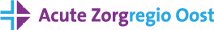 Scholingsavond Acute Zorgregio Oost 13 november 2019Verkeersveiligheid; hoe ongevallen en letsels te voorkomen, en hoe te ‘genezen’?De deelnemers aan de avond worden door de sprekers meegenomen in de ontwikkelingen om verkeersongevallen te voorkomen, hoe het verkeer veiliger wordt gemaakt maar ook wat zijn de ontwikkelingen in het verkeer en wat betekent dat voor de veiligheid van de hulpverlening op straat en op de SEH. Programma:18.30 – 19.00    Ontvangst en registratie19.00 	 	Inleiding door avondvoorzitter19.00-  19.45	De keerzijde van een dagelijkse bezigheid: verkeersongevallen in Nederland” - Dr Letty Aarts, Instituut voor Wetenschappelijk Onderzoek Verkeersveiligheid 		19.45 – 20.15 	Veiligheid en time management in hulpverlening op straat - Erik de Kunder, Directeur Provectus20.15 – 20.30 	Pauze20.30 – 21.00   Inspanning van Ministerie van Infrastructuur en Waterstaat om letsel en ongevallen te 
voorkomen  - Dhr Maarten Ederveen, Ministerie van Infrastructuur en Waterstaat21.00 – 21.25 	Volvo Visie 2020 - Arthur van Es, Directeur Marketing Volvo Nederland 21.25 – 21.30	AfrondingWaar? Radboudumc, Studiecentrum, Hippocrateszaal, route 77Doelgroep van deze scholing: Professionals werkzaam in de acute zorg zoals: Ambulance verpleegkundigen en chauffeursSEH verpleegkundigen en artsenMMT medewerkers(IC) verpleegkundigen Meldkamer centralistenHuisartsenTraumatologen, chirurgen, orthopedenAvondvoorzitter: Joost Peters, Traumachirurg – MMT arts Radboudumc